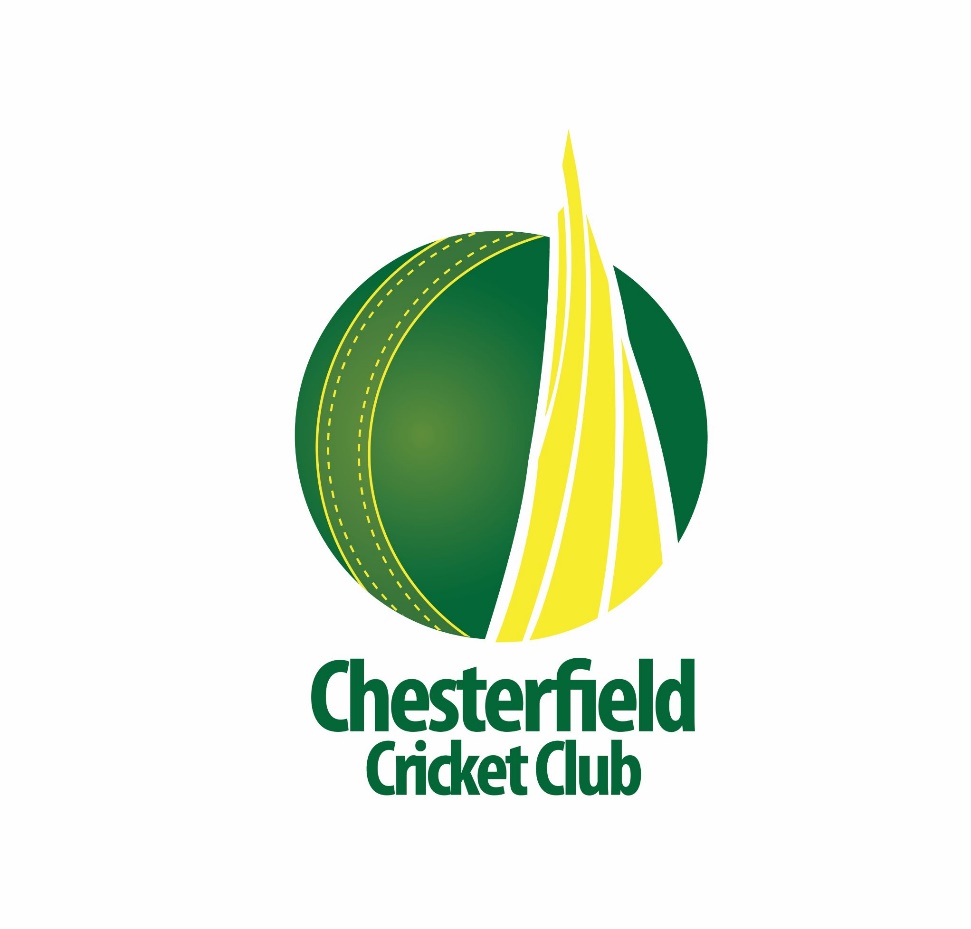 Appointment of CLUB COACH / DIRECTOR OF CRICKETSeptember 2021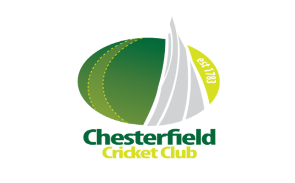 Chesterfield Cricket ClubThe ClubChesterfield Cricket Club has a history stretching back into the 18th Century, playing on many different grounds in and around the town centre. Our current home Queen’s Park was laid out to celebrate Queen Victoria's Golden Jubilee and has hosted Chesterfield Cricket Club games since 1894. The club was a founder member of the Derbyshire Premier Cricket League in 1999, winning the League in 2008. The ground annually hosts the Chesterfield Festival of Cricket which sees Derbyshire CCC play a four day County Championship and a T20 match. The future of the Festival has just been assured with the signing of a new 5 year contract between DCCC and Chesterfield Borough Council. The ground has hosted other matches over the years and was the warmup ground for the England Women’s Cricket Team when the World Cup was played in this country.There is no doubt that the opportunity to have Queen’s Park as a home ground is a great incentive in player recruitmentChesterfield CC remains a vibrant and successful club with three senior teams playing in the Derbyshire County Leagues. In addition, a Sunday XI plays in the Mansfield & District League.The Club has a thriving junior section for boys and girls, ranging from Under 10 Kwik Cricket to U19s. Junior training takes place on Wednesday evenings throughout the summer. Chesterfield Cricket Club is ECB accredited and holds Clubmark status.After being in the Derbyshire Premier League since its inception in 1999 the First XI were relegated at the end of the 2021 season. It is essential that we gain promotion back to the Premier League next season and the appointment of a new Club Coach/ Director of Cricket is the first part of a plan to assist us in doing so. 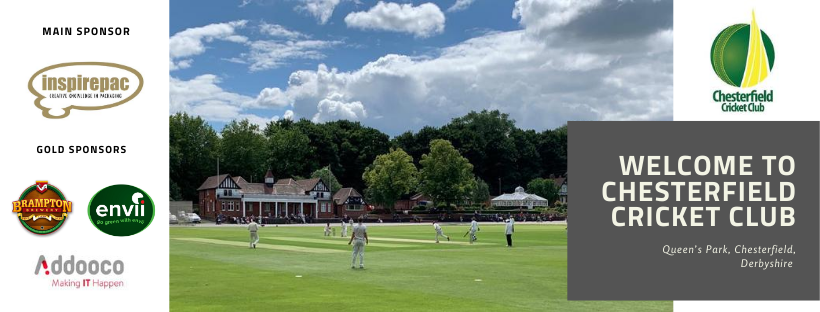 Chesterfield Cricket ClubJob DescriptionA: Job TitleClub Coach / Director of CricketB: Overall Role To oversee all on field cricket activity at the Club C: Benefits to the club1. Increased number of players.2. Increased number of high quality players.3. Successful Teams.4.  Continually up to date with modern thinking and practice.5.  A coordinated coaching structure within the club for all players.6.. Produce a professional attitude towards development, training & playing.D: ResponsibilitiesTo plan, write and implement a fully inclusive, annual (indoor/outdoor), player centred coaching programme which is appropriate to the needs of the club.To develop a pool of talented cricketers by:organising and coaching at indoor net sessions organising and coaching at outdoor net sessions coaching  players 1 to 1 for 30 minute periods to ensure improvement of talented players.establishing and running an elite pathway for a small group of exceptionally talented young players at the club To assist in the process of hiring players to the club and to investigate prospective players for the future.To improve and sustain the quality of cricket coaching across the Club To advise the Head of Junior Cricket Development. in enhancing the junior section of the club.To form a link between the junior and senior sections, looking to ensure that  juniors are being developed and integrated into senior cricket.To assist the Club Safeguarding Officer to maintain Clubmark or its equivalent.To present progress presentations to the Cricket Committee.E: Specific Coaching TasksWinterOrganise indoor coaching sessions for seniors 2 hours on Sunday mornings for 12 weeks from early January with general help and support for players.  Organise one to one sessions with First Team players (2 people per session) 1 hour for 12 weeks. Organise one to one sessions with Junior players (4 people per session) 1 hour for 12 weeks.Assist with indoor coaching sessions for juniors 1 hours on Sunday  afternoons for 12 weeks. SummerOrganise outdoor coaching for seniors at Queen's Park 2 hours on Tuesday /Thursday evenings for 22 weeks in season with general help and support for players2 hours coaching on Wednesday evenings for Juniors..Support for one of the senior sides on match days  from warmups through to post-match assessments covering 22 games a season Ongoing Help and support the coaches at the club.Create some standard warm up and preparation routines for use by senior sides to better facilitate movement of players between sides.Chesterfield Cricket ClubClub Coach / Director of Cricket – Other Details A: Person SpecificationAt least ECB Level 3 or similar coaching certification. Lower accreditation will be considered for outstanding candidates who are committed to developing further.Clear sense of priority and direction and a track record of success.Excellence in establishing relationships quickly with all stakeholders. Experience of leading teams or programmes.Excellent interpersonal, organisational and communication skills. Leadership skills with a vibrant and confident personalityThe ability to play for our First XI is not essential but would be an added bonusB: RemunerationA competitive  salary based upon experience and skills will be available.C: How to ApplyCV’s should be sent to secretary@chesterfieldcricketclub.co.uk  by 12 noon on Thursday 14 October. You should particularly give examples of how you fit the Person Specification.D: Informal DiscussionIf you wish to have a confidential informal discussion about the role please contact: 07778 672384 or 07900 818161 E: Timetable	It is hoped that an appointment can be made by the end of October 2021.